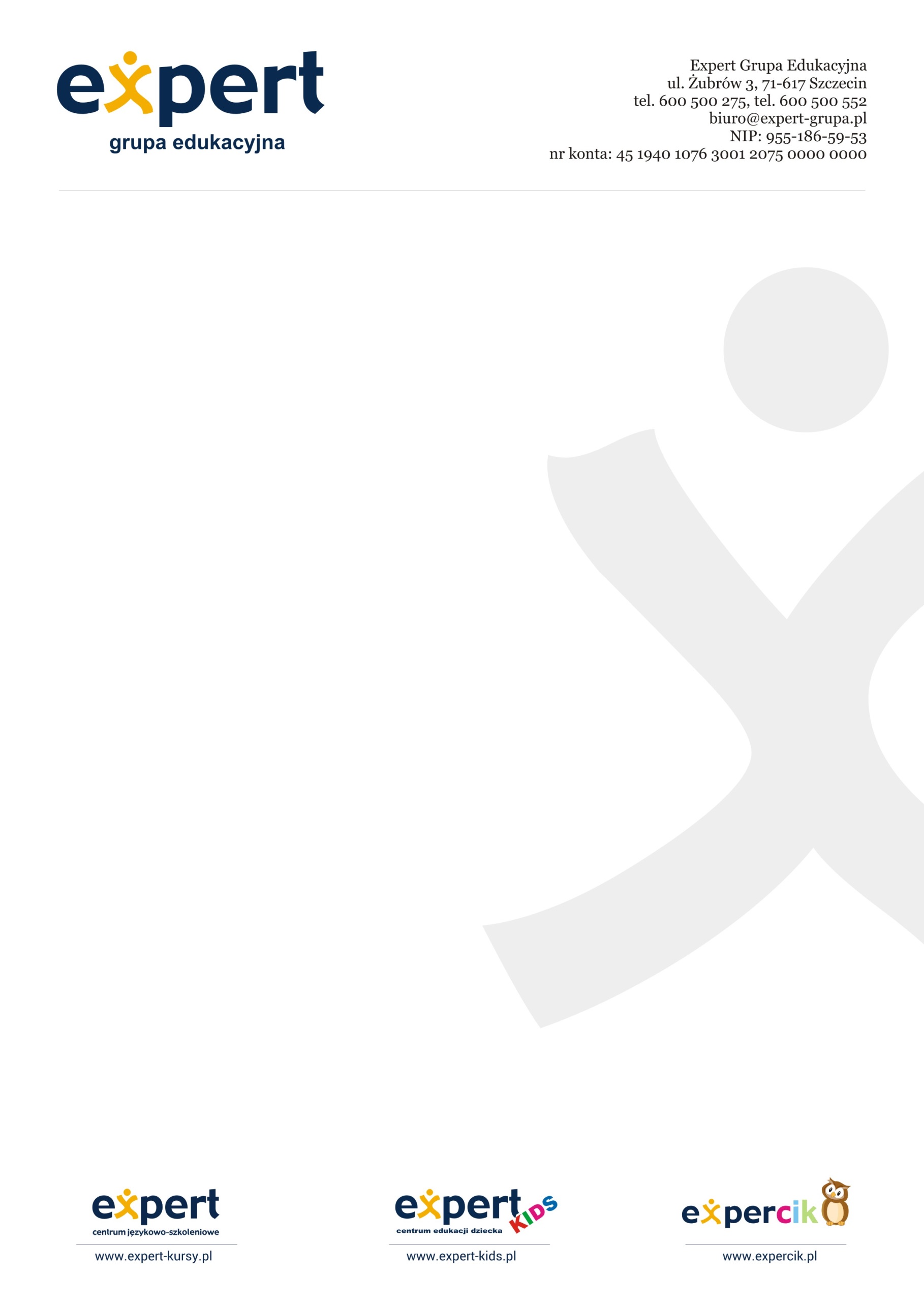 Umowa  o prowadzenie kursu językowego dla dzieciZawarta w Szczecinie w dniu ………………………………. r.. pomiędzy:Moniką Adamską-Hamrol prowadzącą działalność gospodarczą pod nazwą EXPERT Grupa Edukacyjna z siedzibą w Szczecinie przy ul. Żubrów 3, działającą pod marką EXPERT Kids, reprezentowaną przez……………………………………………………………………  zwaną dalej „Zleceniobiorcą” a ….........................................................................................., legitymującym/cą się dowodem osobistym seria/nr  ...........................   (PESEL....................................................), zamieszkałym/łą ............................................................................…., urodzonym/ną dnia ............................................. w .............................................................., zwanym/ną dalej „Zleceniodawcą”.							§11.  Przedmiotem umowy jest świadczenie usług na rzecz Uczestnika ………………………………………………………  polegających na prowadzeniu kursu języka………………………... organizowanym przez  Zleceniobiorcę w roku szkolnym 2015/2016.2.  Szczegółowe warunki uczestnictwa w kursie określa REGULAMIN KURSÓW, stanowiący integralną część umowy.3.  Kurs, o którym mowa w ust. 1 obejmować będzie…………………… godzin lekcyjnych/zegarowych.4.  Zajęcia odbywać się będą z częstotliwością ……………… w tygodniu po………………  minut według przyjętego harmonogramu zajęć dla danej grupy.§21. Cena kursu wynosi ………………………….. (słownie:………………………………………………………………..)  a po uwzględnieniu rabatu…………………………………../promocji……………………………………………………. Zleceniodawca zobowiązany jest zapłacić ……………………. (słownie: ………………………………………………….)
2.  Zleceniodawca zobowiązuje się do zapłacenia Zleceniobiorcy kwoty określonej w ust. 1 zgodnie z  poniższym harmonogramem rat:









§3W sprawach nieuregulowanych w niniejszej umowie mają zastosowanie przepisy Kodeksu cywilnego.Wszelkie zmiany niniejszej umowy wymagają zachowania formy pisemnej pod rygorem nieważności.Umowę sporządzono w dwóch jednobrzmiących egzemplarzach wraz z załącznikiem, który stanowi         REGULAMIN KURSÓW, po jednym dla każdej ze Stron.  Oświadczam, iż przed podpisaniem niniejszej umowy zapoznałem/am się z treścią REGULAMINU KURSÓW 
       i w pełni akceptuję jego treść.	Wyrażam zgodę na przetwarzanie moich danych osobowych zawartych w niniejszej umowie w celu prowadzenia bieżącej ewidencji związanej z realizacją kursu oraz dla potrzeb realizacji procesu rekrutacji przez Zleceniobiorcę.	Wyrażam zgodę jako Opiekun Prawny Uczestnika na przetwarzanie danych osobowych Uczestnika zawartych w niniejszej umowie w celu prowadzenia bieżącej ewidencji związanej z realizacją kursu oraz dla potrzeb realizacji procesu rekrutacji przez Zleceniobiorcę.	____________________________                                                                   __________________________                          Zleceniodawca                                                                                                   Zleceniobiorcatel. kontaktowy: .......................................................................           e-mail: ............................................................................................UCZESTNIK KURSU: …………………………………………………………………DATA I MIEJSCE URODZENIA: ………………………………………………………………………………
DNI I GODZINY ZAJĘĆ: ……………………………………………………………..DATA ROZPOCZĘCIA KURSU: …………………………………………………….
MIEJSCE ZAJĘĆ:  …………………………………………………………………….
Rata TerminKwotaI rataII rataIII rataIV rataV rataVI rataVII rataVIII rataIX rataX rata